Formularz poprawkowy projektów Wrocławskiego Budżetu Obywatelskiego 2017 1. Informacje o projekcieNumer projektu:667Nazwa projektu: (wypełnić tylko w wypadku zmiany/doprecyzowania nazwy projektu)Azyle dla pieszych na skrzyżowaniu ulic Grota – Roweckiego/Pawła Jasienicy i Grota – Roweckiego/Przystankowa.Lokalizacja projektu: (wypełnić tylko w wypadku zmiany lokalizacji projektu) - adres: - numer geodezyjny działki (na podstawie www.geoportal.wroclaw.pl): 2. Ustosunkowanie się do wyników weryfikacji lub opis zmian (Lider może potwierdzić to, co otrzymał w wynikach weryfikacji lub zaproponować zmiany. Do dnia 24 sierpnia 2017 r. zostaną one zweryfikowane przez jednostki merytoryczne Urzędu Miejskiego. O wyniku weryfikacji lider zostanie powiadomiony w formie informacji o konsultacjach/głosowaniu nad projektami do WBO2017 opublikowanej w Biuletynie Informacji Publicznej.)Zmniejszenie prędkości pojazdów przed przejściem jest zależne nie tylko od samego azylu dla pieszych ale także od jego geometrii.Na odcinku od Ronda Bednarza do wiaduktu kolejowego kumuluje się ruch samochodowy w obu kierunkach z ulicy Parafialnej i Grota – Roweckiego od  Radomierzyc. Dotyczy to również godzin wieczornych i nocnych. Wówczas znacznie jest przekraczana przez kierowców dopuszczalna prędkość. Wobec braku możliwości budowy progów spowalniających proponuję na tym odcinku w obu kierunkach montaż odcinkowego pomiaru prędkości.3. Uwagi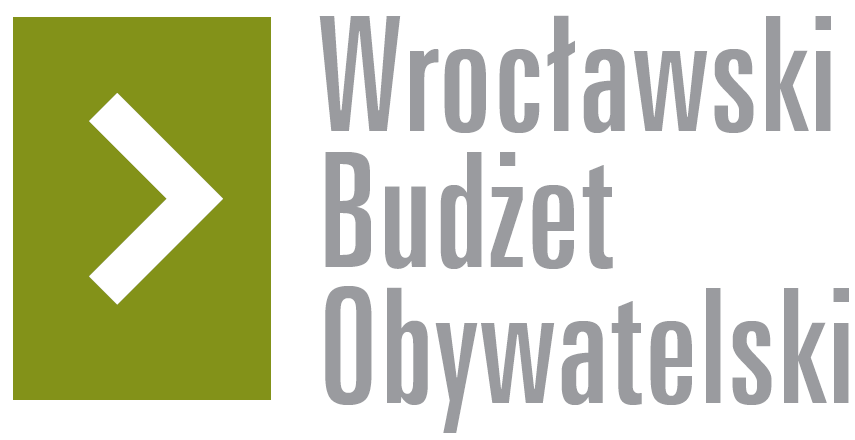 